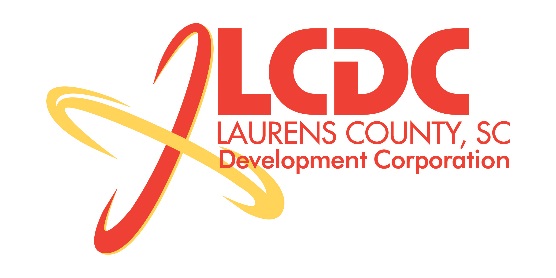 Board Meeting Tuesday, September 23, 201412:00 PMLaurens County Chamber of Commerce MEETING AGENDAWelcome / Call to Order / Invocation – Jim ColemanApproval of Agenda – Jim Coleman Approval of 05/20/14 Minutes – Jim ColemanReview of July/August Financials & Investor Update – Marvin MossBusiness/ReportsExisting Industry/Retail Update – Jon ColemanEconomic Development Update – Marvin MossCEDC Update – Collie LehnLaurens ED Update – John YoungUpstate Alliance Update – John LummusOwings Park Blvd. Road Transfer – Sandy CruickshanksLaurens Electric Easement – Sandy CruickshanksProject Lambeau Land Sale – Sandy CruickshanksOther BusinessExecutive Session (if needed)Adjourn